ИВАНОВСКАЯ  ОБЛАСТЬАДМИНИСТРАЦИЯ ЮЖСКОГО МУНИЦИПАЛЬНОГО РАЙОНАПОСТАНОВЛЕНИЕот                      №      
г. ЮжаО принятии расходного обязательства на создание в общеобразовательных организаций расположенных в сельской местности и малых городах, условий для занятий физической культурой и спортом на 2021 год и плановый период 2022 и 2023 годов и утверждении порядка использования субсидии выделенной бюджету Южского муниципального района Ивановской области на создание в общеобразовательных организаций расположенных в сельской местности и малых городах, условий для занятий физической культурой и спортом на 2021 год и плановый период 2022 и 2023 годовВ соответствии с Бюджетным кодексом Российской Федерации, постановлением Правительства Ивановской области от 13.11.2013 N 450-п "Об утверждении государственной программы "Развитие образования Ивановской области",  Законом Ивановской области от 23.12.2020 № 89-ОЗ "Об областном бюджете на 2021 год и на плановый период2022 и 2023 годов", Уставом Южского муниципального района, Администрация Южского муниципального района постановляет:1. Утвердить Порядок использования субсидии, выделенной бюджету Южского муниципального района Ивановской области на создание в общеобразовательных организаций расположенных в сельской местности и малых городах, условий для занятий физической культурой и спортом на 2021 год и плановый период 2022 и 2023 годов (прилагается).2. Принять расходное обязательство Южского муниципального района, направленное на создание в общеобразовательных организаций расположенных в сельской местности и малых городах, условий для занятий физической культурой и спортом на 2021 год и плановый период 2022 и 2023 годов.Глава Южского муниципального района                                 В.И. ОврашкоПриложение к постановлению								Администрации Южского								муниципального района								от ____________ N _______Порядок использования субсидии выделенной бюджету Южского муниципального района Ивановской области на создание в общеобразовательных организаций расположенных в сельской местности и малых городах, условий для занятий физической культурой и спортом на 2021 год и плановый период 2022 и 2023 годов1. Настоящий Порядок определяет цели, условия и порядок использования субсидии на создание в общеобразовательных организаций расположенных в сельской местности и малых городах, условий для занятий физической культурой и спортом на 2021 год и плановый период 2022 и 2023 годов2. Субсидия используется на приобретение средств обучения и воспитания, сопутствующих работ (услуг) в целях обновления материально-технической базы для занятия физической культурой и спортом в общеобразовательных организациях, расположенных в сельской местности и малых городах.Субсидия предоставляется в пределах бюджетных ассигнований, предусмотренных в бюджете Южского муниципального района на очередной финансовый год и плановый период, и лимитов бюджетных обязательств, утвержденных Отделу образования администрации Южского муниципального района (далее – Отдел образования) на цели, указанные в абзаце первом настоящего пункта.3. Общий объем субсидии, предоставляемой из бюджета Ивановской области бюджету Южского муниципального района- на 2021 год в сумме 2 630 898,99 (Два миллиона шестьсот тридцать тысяч восемьсот девяносто восемь) рублей 99 копеек;- на 2022 год в сумме 2 349 818,19 (Два миллиона триста сорок девять тысяч восемьсот восемнадцать) рублей 19 копеек.4. Главным распорядителем средств определить Отдел образования администрации Южского муниципального района.5. Финансовый отдел администрации Южского муниципального района после получения выписки из лицевого счета в соответствии со сводной бюджетной росписью бюджета Южского муниципального района и в пределах лимитов бюджетных обязательств предоставляет в Управление Федерального казначейства по Ивановской области расходное расписание на перечисление денежных средств на лицевой счет главного распорядителя - Отдел образования администрации Южского муниципального района, открытый в Управлении Федерального казначейства по Ивановской области.6. Отдел образования администрации Южского муниципального района направляет средства получателям бюджетных средств на лицевые счета бюджетных и казенных учреждений образования, открытые в Управлении Федерального казначейства по Ивановской области.7. Учет операций, связанных с использованием субсидии, осуществляется на лицевом счете получателя средств бюджета Южского муниципального района Ивановской области, 	открытого в отделении Управления Федерального казначейства по Ивановской области.8. Получатели субсидии в 2021 году - Муниципальное бюджетное общеобразовательное учреждение средняя общеобразовательная школа № 3 г. Южи Ивановской области - 2 630 898,99 (Два миллиона шестьсот тридцать тысяч восемьсот девяносто восемь) рублей 99 копеек; в 2022 году-  Муниципальное казённое общеобразовательное учреждение средняя общеобразовательная школа №2 г. Южи - 2 349 818,19 (Два миллиона триста сорок девять тысяч восемьсот восемнадцать) рублей 19 копеек), расходуют средства строго по целевому назначению, предоставляют в Отдел образования администрации Южского муниципального района для дальнейшего предоставления в Департамент образования Ивановской области отчет о выполнении условий Соглашения и использовании субсидии по форме и в сроки, утвержденные Департаментом образования Ивановской области.9. Не использованный на 1 января текущего финансового года остаток субсидии подлежит возврату в областной бюджет в соответствии с бюджетным законодательством.10. Ответственность за целевое расходование субсидии и достоверность предоставляемой информации возлагается в 2021 году на Муниципальное бюджетное общеобразовательное учреждение средняя общеобразовательная школа № 3 г. Южи Ивановской области, в 2022 - Муниципальное казённое общеобразовательное учреждение средняя общеобразовательная школа №2 г. Южи.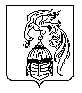 